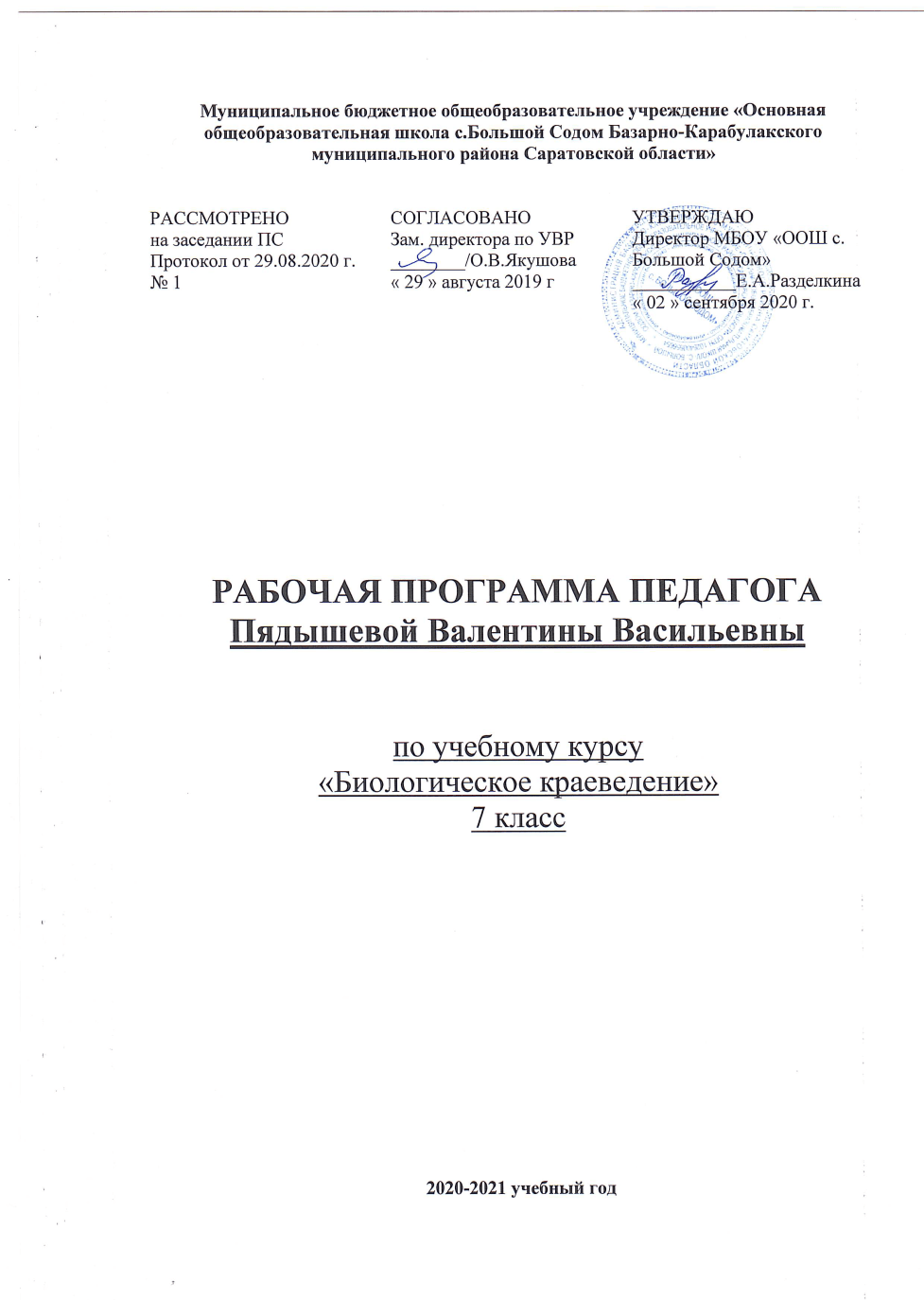 Муниципальное бюджетное общеобразовательное учреждение«Основная общеобразовательная школа с. Большой Содом Базарно-Карабулакского муниципального района Саратовской области»РАБОЧАЯ ПРОГРАММА ПЕДАГОГАПядышевой Валентины Васильевны(Ф.И.О.)по учебному курсу«Биологическое краеведение» 7 классПояснительная запискаРабочая программа учебного курса «Биологическое краеведение» разработана в соответствии с нормативными правовыми документами:−	федеральным законом от 29 декабря 2012 г. № 273-ФЗ "Об образовании в Российской Федерации" (ст. 2; п.9; ст.30; п. 5. ч. 3 ст. 47; п. 1 ч. 1 ст. 48);−	федеральным государственным образовательным стандартом основного общего образования, утвержденным приказом МинобрнаукиРоссии от 17.12.2010 г. № 1897 (п. 18.1.2, п. 18.2.2).- примерной образовательной	программой по биологическому краеведению и авторской программой	«Биологическое краеведение» для 7 класса общеобразовательных школ авторы В.Ю. Крестьянинов, Н.В. Дмитриева – 2009.−	основной образовательной программой основного общего образования МБОУ «ООШ с.Б. Содом»,−учебного плана школы;−учебного календарного графика на текущий учебный год;−федерального перечня учебников.Программа соответствует требованиям к структуре программ, заявленным в ФГОС.Программа разработана с учетом федеральных программ по биологии, географии, истории, а также региональной программы по экологии.Общая характеристика учебного курса.Необходимость введения курса «Биологическое краеведение» в 7 классе обосновывается следующим:Систему, биоразнообразие и эволюцию живой природы целесообразно изучать на основе краеведческого подхода с использованием наиболее типичных представителей растений, животных, грибов конкретного региона. Знания, полученные на уроках биологии, найдут практическое применение, в рамках заявленного курса, т.к. позволят углубить и закрепить теоретические знания учащихся на основе их субъектного опыта;Разнообразие климатических зон Саратовской области представляет богатые возможности не только для изучения биологии, но и для формирования бережного отношения к природе, осознания себя частью её, воспитанию любви к родному краю.Программа разработана с учетом федеральных программ по биологии, географии, истории, а также региональной программы по экологии.Рабочая программа в 7классе рассчитана на 34 учебные недели в соответствии с учебным планом и годовым календарным учебным графиком.Цель курса биологического краеведения в 7 классе: дать более глубокое представление о природных сообществах родного края, явлениях и процессах, происходящих в биосфере.Задачи курса:создать условия для понимания учащимися проблемы сохранения биологического разнообразия родного края;способствовать развитию биолого - экологического мышления школьников, показывая зависимость многих современных процессов в биосфере от взаимодействия общества и природы на конкретной территории;опираясь на концепцию В.И.Вернадского относительно биосферы в широком смысле этого слова, «былых биосфер» и ноосферы, способствовать созданию представления у учащихся о взаимосвязанности и взаимозависимости природных процессов, о целостности природной системы Земли и о необходимости ответственного отношения человека к разработке любых проектов, связанных с нарушением природной среды вообще и биологической в частности:обучить детей универсальным принципам исследовательского подхода, методам анализа полученных данных, ознакомить с современными методами исследований;сформировать представление об особо охраняемых природных объектах своего края и всего мира в целом;научить детей чувствовать красоту природыстимулировать учащихся к постоянному пополнению знаний об окружающей среде;вовлекать учащихся в практическую деятельность по решению проблем окружающей среды местного значения (выявление редких и исчезающих видов, организация экологической тропы, защита природы от разрушения - лесовосстановление, пропаганда экологических знаний) лекции,	беседы,	листовки,	плакаты. В процессе реализации программы предусматривается использование разнообразных форм и методов организации деятельности учащихся: теоретические и практические занятия, экскурсии в природу, анализ информации, подготовленной в процессе поисковой деятельности,наблюдение, исследование, приёмы проектной деятельности.В конце изучения курса планируется проведение итоговой конференции. Конференция строится на основе соотнесения знаний о природе своего края, полученных в процессе изучения курса, с общими биологическими и экологическими понятиями: особь, популяция, сообщество, природа, природное равновесие, памятники природы, Родина, судьба человека, народа, природы, планеты.В результате реализации данной программы планируется сформировать следующие компетенции:информационную компетенцию - это навыки самостоятельного поиска, анализа, отбора, обработки и передачи необходимой информации;коммуникативную компетенцию – это умение взаимодействовать с окружающими людьми и работать в команде,проблемную компетенцию - умение самостоятельно выявлять проблему и находить пути решения;общекультурную компетенцию - это особенности национальной и общечеловеческой культуры, духовно-нравственные основы жизни человека и человечества, отдельных народов, культурологические основы;образовательную компетенцию - это способности обучающихся активно использовать знания, умения, навыки, личностные качества, обеспечивающие успешную подготовку по предмету.ценностно-ориентированную - это компетенции в сфере мировоззрения, связанные с его способностью видеть и понимать окружающий мир, ориентироваться в нем, осознавать свою роль и предназначение, уметь выбирать целевые и смысловые установки для своих действий и поступков, принимать решения. Данные компетенции помогают обучающимся в учебном и профессиональном самоопределении Они формируются на протяжении всего курса изучения.Место учебного курса в учебном плане.Объем учебного времени, отводимого на изучение предмета «Биологическое краеведение» в 7 классе – 1 час в неделю, 34 часа за год обучения. Предмет «Биологическое краеведение» входит в предметную область «Естественнонаучные предметы» и реализуется в 7классе за счет часов части учебного плана, формируемой участниками образовательных отношений.Личностные, метапредметные, предметные результаты освоения курса.Личностными результатами изучения предмета «Биологическое краеведение» являются следующие умения: Постепенно выстраивать собственное целостное мировоззрение:с учетом этого многообразия постепенно вырабатывать свои собственные ответы на основные жизненные вопросы, которые ставит личный жизненный опыт;учиться признавать противоречивость и незавершенность своих взглядов на мир, возможность их изменения.Учиться использовать свои взгляды на мир для объяснения различных ситуаций, решения возникающих проблем и извлечения жизненных уроков.Осознавать свои интересы, находить и изучать в учебниках по разным предметам материал (из максимума), имеющий отношение к своим интересам.Использовать свои интересы для выбора индивидуальной образовательной траектории, потенциальной будущей профессии и соответствующего профильного образования.Приобретать опыт участия в делах, приносящих пользу людям.Учиться самостоятельно выбирать стиль поведения, привычки, обеспечивающие безопасный образ жизни и сохранение здоровья – своего, а так же близких людей и окружающих.Учиться самостоятельно противостоять ситуациям, провоцирующим на поступки, которые угрожают безопасности и здоровью. Выбирать поступки, нацеленные на сохранение и бережное отношение к природе, особенно живой, избегая противоположных поступков, постепенно учась и осваивая стратегию рационального природопользования.Учиться убеждать других людей в необходимости овладения стратегией рационального природопользования.Метапредметными результатами изучения предмета «Биологическое краеведение» является формирование универсальных учебных действий (УУД).Регулятивные УУД:Самостоятельно обнаруживать и формулировать проблему в классной и индивидуальной учебной деятельности.Выдвигать версии решения проблемы, осознавать конечный результат, выбирать из предложенных и искать самостоятельно средства достижения цели.Работая по предложенному и самостоятельно составленному плану, использовать наряду с основными и дополнительные средства (справочная литература, сложные приборы, компьютер).Планировать свою индивидуальную образовательную траекторию.Свободно пользоваться выработанными критериями оценки и самооценки, исходя из цели и имеющихся критериев, различая результат и способы действий.Познавательные УУД:Анализировать, сравнивать, классифицировать и обобщать понятия:давать определение понятиям на основе изученного на различных предметах учебного материала;осуществлять логическую операцию установления родо-видовых отношений;-строить логическое рассуждение, включающее установление причинно-следственных связей.Создавать модели с выделением существенных характеристик объекта, преобразовывать модели с целью выявления общих законов, определяющих данную предметную область.Представлять информацию в виде таблиц, схем, графиков.Преобразовывать информацию из одного вида в другой и выбирать удобную для себя.Понимая позицию другого, различать в его речи: мнение (точку зрения), доказательство (аргументы), факты; гипотезы, аксиомы, теории. Для этого самостоятельно использовать различные виды чтения (изучающее, просмотровое, ознакомительное, поисковое), приемы слушания.Уметь использовать компьютерные и коммуникационные технологии как инструмент для достижения своих целей.Коммуникативные УУД:Отстаивая свою точку зрения, приводить аргументы, подтверждая их фактами. В дискуссии уметь выдвинуть контраргументы, перефразировать свою мысль (владение механизмом эквивалентных замен).Учиться критично относиться к своему мнению, с достоинством признавать ошибочность своего мнения (если оно таково) и корректировать его. Уметь взглянуть на ситуацию с иной позиции и договариваться с людьми иных позиций.Предметными результатамиопределять роль в природе изученных групп растений и животных;приводить примеры приспособлений растений и животных к среде обитания и объяснять их значение;объяснять значение растений и животных в жизни и хозяйстве человека;приводить примеры и характеризовать важных для жизни и хозяйства человека растений и животных на примере своей местности, объяснять их значение.характеризовать основные экологические группы изученных растений и животных;понимать смысл биологических терминов;соблюдать и объяснять правила поведения в природе; Требования к уровню подготовки учащихся:Ученик научится понимать:сущность понятия «флора», «природное сообщество», «фитоценоз», «зооценоз»;значение различных экологических факторов для живых организмов; для устойчивости природных сообществ, значение биоразнообразия;роль и значение растений, грибов и бактерий, животных в круговороте веществ и непрерывности жизни;роль растений, грибов и животных в жизни человека;распространённые сельскохозяйственные культуры нашей местности;виды опасных и ядовитых растений, грибов и животных нашей местности, правила безопасного поведения в природной среде;роль человека в охране органического мира, в сохранении биоразнообразия. Ученик получит возможность научиться:определять виды растений и животных с помощью школьного определителя;–называть основные типичные виды растений, грибов, животных своей местности;узнавать по внешнему виду распространённые сельскохозяйственные культуры нашей местности;приводить различные примеры природных сообществ и их видового состава;объяснять приспособление живых организмов к различным экологическим факторам и влияние экологических факторов на их жизнедеятельность;давать характеристику различным природным сообществам, взаимосвязям внутри сообщества, различным сезонным изменениям в жизни растений и животных;определять антропогенное влияние на природные сообщества, уровни жизненного состояния растений;прогнозировать изменения в развитии природных сообществ под воздействием антропогенной нагрузки;применять полученные знания для изучения и улучшения экологической ситуации в своем посёлке, районе.Содержание учебного курса.Введение (1ч)Краеведение - наука о местности, в которой мы живем. Основные направления краеведческой работы. Науки, связанные с краеведением – география, биология, геология, история, метеорология. Краеведческая работа в области. Важнейшие краеведческие музеи. Видные ученые краеведы области (Леопольдов А. Ф., Минх А. Н., Тилло А. А., Худяков Д. С. и др.). Изучение биологического краеведения.Раздел 1. Растительный мир (11ч).Общая информация о флоре. Растительность лесостепной, степной и полупустынной зоны. Пойменная растительность. Водные растения. Связь строения растений со средой обитания. Грибы. Съедобные и несъедобные грибы нашей местности. Редкие и охраняемые виды грибов. Использование растений в жизни человека. Лекарственные, пищевые растения. Дикорастущие листовые овощные растения. Сельскохозяйственные культуры. НИИ "Элита Поволжья". Роль саратовских ученых в растениеводстве (Н.И.Вавилов, Д.Л.Цицин, И.Н. Мамонтова и др.). Растения – паразиты. Сорные растения. Изучение распространенности местной флоры в зависимости от зоны, рельефа почв, водного режима и пр.Изучение флоры родного населенного родного города или поселка. Наиболее важные и интересные растительные объекты и сообщества окрестностей населенного пункта. Причины преобладания определенных форм растений в районе. Основные сельскохозяйственные культуры, характерные для района.Раздел 2. Животный мир (9ч).Общая характеристика фауны области. Животные лесостепной, степной и полупустынной зоны. Водные животные. Связь строения животных с природной средой и образом жизни. Рыбные богатства Волги и малых рек. Микрофауна водоемов. Беспозвоночные животные. Ракообразные, черви, паукообразные и насекомые характерные для нашего края. Характерные птицы и млекопитающие района. Оседлые и мигрирующие птицы. Связь жизни животных с климатическими условиями и временами года. Животноводство в Саратовской области. Животный мир городов и других населённых пунктов.Раздел 3. Живое прошлое Саратовского края (7ч).Основные этапы развития животного и растительного мира. Понятие о геохронологии. Восемнадцать саратовских морей и один океан. Наиболее интересные палеонтологические районы области (Тепловка, Озинки, Горный, Нижняя Банновка и др.). Характерные ископаемые животные области – губки, плеченогие, аммониты, белемниты, акулы, ихтиозавры и плезиозавры. Палеонтологическая характеристика родного края.Раздел 4. Охрана природы (6ч).Природоохранная деятельность в Саратовской области. Защита животных, растений, природных комплексов. Защита малых рек и родников. Меры охраны природной среды. Организации, занимающиеся охраной природы. Экологическая прессаобласти. Мероприятия по охране природы. Очистка сточных вод. Леса и лесное хозяйствообласти. Регуляция охоты. Гос. НИИОРХ. Красная книга Саратовской области. Редкие и охраняемые животные России, области и родного края. Дрофа, стрепет,орлан-белохвост, тюльпан Шренка, Венерин Башмачок и другие уникальные растения и животные – природные достояния всей планеты.Природоохранные территории нашей области. Хвалынский национальный парк. Природоохранные заказники. Памятники природы.Природоохранные объекты родного края.«Факторы разрушения объектов природы». Подготовка и защита проектных работ по краеведческой тематике.Биологическое краеведение 7 класс ТЕМАТИЧЕСКОЕ ПЛАНИРОВАНИЕКАЛЕНДАРНО - ТЕМАТИЧЕСКОЕ ПЛАНИРОВАНИЕЛист регистрации измененийк рабочейпрограмме Биологическое краеведение 7 учителя Пядышевой Валентины ВасильевныОписание материально - техническое обеспеченияобразовательной деятельности.Библиотечный фонд.Авторская программа В.Б. Сельцер, Л.П. Худякова, Н.В. Дмитриева, Л.Р. Сосновская. – Саратов: КИЦ «Саратовтелефильм» - «Добродея».2010.1.1.4. Базисный учебный план 2004 года.УМК:Биологическое краеведение: учебное пособие для 7 кл./ Сост.В.Б. Сельцер, Л.П. Худякова, Н.В. Дмитриева, Л.Р. Сосновская. - Саратов: КИЦ «Саратовтелефильм» -«Добродея».2010.Дмитриева Н.В., Сосновская Р.Л. Биологическое краеведение. Рабочая тетрадь для 7 кл.- Саратов: КИЦ «Саратовтелефильм» - «Добродея».2010.Учебные пособия:Красная книга Саратовской области. Растения, животные. Саратов: Регион.Приволж.изд-во «Детская книга»,2009.Рациональное природопользование и охрана окружающей среды: Пособие для учащихся. М.: Мнемозина, 2011.Бабенко В.Г., Боголюбов Д.В. И др. / Под ред. Н.М. Черновой. Экология животных. 7 класс. Учебное пособие. - М.: Вентана — граф. 20101.3.4 Хабарова Е.И., Панова С.А. Экология. Краткий справочник школьника. 9-11 кл.М.: Дрофа,2009.1.3.5. Н.В.Дмитриева, Р.Л. Сосновская Биологическое краеведение Рабочая тетрадь/ Под ред. Н.В. Дмитриевой- Саратов: КИЦ-« Саратовтелефильм»- « Добродея»Информационные средства.http:// 1 september. ruИнтернет- ресурсы. Краеведение 5-8 классы.Электронная библиотека наглядных пособий / Министерство образования Российской Федерации, 2003 // ООО «Кирилл и Мефодий», 2003.Технические средства обучения ( Компьютер)РАССМОТРЕНОна заседании ПС школы Протокол №	от«_    »	г.СОГЛАСОВАНОЗаместитель директора по УВР МБОУ «ООШ с.Большой Содом» 	О.В.Якушова«_    »	г.УТВЕРЖДАЮДиректор МБОУ «ООШ с. Большой Содом» 	Е.А.Разделкина«_    »	г.№ п/пНазвание разделаКоличество часов1Введение12Растительный мир103Животный мир104Живое прошлое Саратовского края.75Охрана природы7ИТОГО35№ п/пНаименование раздела, темы уроковТип урокаВиды деятельнос тиПланируемые результатыВиды контроляИспользо вание ИКТДата проведенияДата проведенияДомашнее заданиеПриме чания№ п/пНаименование раздела, темы уроковТип урокаВиды деятельнос тиПланируемые результатыВиды контроляИспользо вание ИКТПланФактДомашнее заданиеПриме чания1234567891011ВВЕДЕНИЕ.1.Что изучает биологическое краеведение? Источники информации.Вводная лекция с элемент ами беседыЧтение, слушание,со ставление конспекта, рассматривание иллюстрациЗнать что изучает биологическое краеведение, уметь пользоваться различнымиисточниками информацииЭвристическа я беседа конспект03.09С. 3 - 6й, работа втетради.Раздел 1. Растительный мир2.Грибы. Споровые растения.Изучен ие нового материа лаЧтение, слушание,со ставление плана, рассматриваниеЗнать грибы и споровые растения Саратовской области, уметь различатьсъедобные,Фронтальная беседаПрезента ция10.09С. 7 §1.1иллюстрациусловно съедобныей, работа ви ядовитые грибытетради.3.Голосеменные и покрытосеменные растения Саратовской области.Актуали зация знаний и уменийЧтение, слушание,со ставление плана, рассматриваниеЗнать голосеменные и покрытосеменные растения СаратовскойобластиФронтальный и индивидуальн ый опросПрезента ция17.09§ 1.2иллюстраций, работа втетради.4.Флора СаратовскойАктуалиЧтение,Знать флоруЭвристическа24.09области. Практическая работа №1«Составление схемы Разнообразие флоры нашего края»зация знаний и умений, практик умслушание,составление плана, рассматрива ние иллюстраций, работа вСаратовскойобластия	беседа, схема.Выполнение пр./р	ивыводы к ней.тетради,выполнениепр./р.5.Лесная растительность.Актуали зация знаний и уменийЧтение, слушание,со ставление плана, рассматриваниеЗнать растительность Саратовской областиФронтальный и индивидуальн ый опросПрезента ция01.101.3иллюстраций, работа втетради.6.Степная иполупустыннаяАктуализацияЧтение, слушание,со ставление плана, рассматрива ние иллюстраци й, работа в тетради, выполнение пр./р.Знать иразличатьРабота	сдополнительнПрезента ция08.10§ 1.4-1.5растительность.знанийЧтение, слушание,со ставление плана, рассматрива ние иллюстраци й, работа в тетради, выполнение пр./р.степную иойЛуговаяиЧтение, слушание,со ставление плана, рассматрива ние иллюстраци й, работа в тетради, выполнение пр./р.полупустыннуюлитературой,растительность.умений,Чтение, слушание,со ставление плана, рассматрива ние иллюстраци й, работа в тетради, выполнение пр./р.растительность,схемы.ПрактическаяпрактикЧтение, слушание,со ставление плана, рассматрива ние иллюстраци й, работа в тетради, выполнение пр./р.отличать отВыполнениеработа №2.умЧтение, слушание,со ставление плана, рассматрива ние иллюстраци й, работа в тетради, выполнение пр./р.луговойпр./р	иСоставление схем,Чтение, слушание,со ставление плана, рассматрива ние иллюстраци й, работа в тетради, выполнение пр./р.растительности.выводы к ней.характеризующихЧтение, слушание,со ставление плана, рассматрива ние иллюстраци й, работа в тетради, выполнение пр./р.структуры местныхЧтение, слушание,со ставление плана, рассматрива ние иллюстраци й, работа в тетради, выполнение пр./р.природных сообществ.Чтение, слушание,со ставление плана, рассматрива ние иллюстраци й, работа в тетради, выполнение пр./р.7.Прибрежно-водная растительность.Актуали зация знаний и уменийЧтение, слушание,со ставление плана,рассматрива ниеЗнать прибрежно- водную растительность Саратовской областиФронтальная беседа15.10§ 1.6иллюстраций, работа втетради.8.Интересные растения Базарно- Карабулакского района.Практическая работа №3«Составление рефератов об интересных растениях района».Актуали зация знаний и умений, практик умЧтение, слушание,со ставление плана, рассматрива ние иллюстраци й, работа в тетради,выполнение пр./р.Знать интересную растительность Базарно- Карабулакского районаРабота	с дополнительн ой литературой, Выполнение пр./р	ивыводы к ней.22.109.Растения, обитающие на меловых и песчаных породах.Актуали зация знаний и уменийЧтение, слушание,со ставление плана, рассматрива ние иллюстраци й, работа втетради.Знать растения обитающие на меловых и песчаных породах.Фронтальный опрос05.11§ 1.710.Растения засолённых почв.Актуали зация знаний и уменийЧтение, слушание,со ставление плана, рассматрива ние иллюстраци й, работа втетради.Знать растения засолённых почв.Фронтальный и индивидуальн ый опросПрезента ция12.11§ 1.811.Растительность Саратовской области.Проверк а знанийКонтрольно е тестировани еЗнать и различать растительность Саратовской области.Проверка знаний	и уменийТест19.11Раздел 2. Животный мир12.Животные обитающие в лесу.Актуали зациязнанийЧтение, слушание,со ставлениеЗнать животных обитающих вБеседа26.11§ 2.1и уменийплана, рассматрива ние иллюстраций, работа в тетради.лесах Саратовской области13.Степные животные.Актуали зация знаний и уменийЧтение, слушание,со ставление плана, рассматрива ние иллюстраци й, работа втетради.Знать степных животных Саратовской областиФронтальный опрос03.12§ 2.214.Кто живёт около водоёмов?Актуали зация знаний и уменийЧтение, слушание,со ставление плана, рассматрива ние иллюстраци й, работа втетради.Знать водных животных Саратовской областиФронтальный и индивидуальн ый опрос10.12§ 2.315.Водные животные.Актуали зация знаний и уменийЧтение, слушание,со ставление плана, рассматрива ние иллюстраций, работа в тетрадиЗнать водных животных Саратовской областиФронтальный и индивидуальн ый опрос17.12§2.416.Беспозвоночные животные.Актуали зация знаний и уменийЧтение, слушание,со ставление плана, рассматрива ниеиллюстраци й, работа вЗнать беспозвоночных животных Саратовской областиФронтальный и индивидуальн ый опрос24.12§ 2.5тетради.17.Животные Базарно- Карабулакского района.Практическая работа № 4.«Характеристика животного мира Базарно- Карабулакского района».Актуали зация знаний и умений, практик умЧтение, слушание,со ставление плана, рассматрива ние иллюстраци й, работа в тетради,выполнение пр./р.Знать животных Базарно- Карабулакского района Саратовской областиРабота	с текстом, Выполнение пр./р	ивыводы к ней.14.0118.Опасные животные Саратовской области.Актуали зация знаний и уменийЧтение, слушание,со ставление плана, рассматрива ние иллюстраци й, работа втетради.Знать опасных животных Саратовской области, уметь соблюдать правила безопасного поведения с опаснымиживотными.Фронтальный опрос21.01§ 2.619.Сельскохозяйственные животные. Животные– вредители.Актуали зация знаний и уменийЧтение, слушание,со ставление плана, рассматрива ние иллюстраци й, работа втетради.Знать с/х животных Саратовской области, уметь соблюдать правила безопасного поведения животными -вредителями.Фронтальный и индивидуальн ый опросПрезента ция28.01§ 2.7 – 2.820.Животные на улицах города.ПрактикумАктуали зация знаний и уменийЧтение, слушание,со ставление плана, рассматрива ние иллюстраций, работа в тетради.Актуализация знаний	и умений04.02§ 2.921.Животный мир.ПроверкЧтение,Знать животныйПроверка11.02а знанийслушание,со ставление плана, рассматрива ние иллюстраций, работа в тетради.мир Саратовской областизнаний	и уменийТестРаздел	3.	Живое прошлое Саратовского края.22.Геохронология,	как наука.Актуали зация знаний и уменийЧтение, слушание,со ставление плана, рассматрива ние иллюстраци й, работа втетради.Знать что изучает геохронология.Беседа18.02§ 3.123.Ископаемые беспозвоночные животные	иископаемые растения.Актуали зация знаний и уменийЧтение, слушание,со ставление плана, рассматрива ние иллюстраци й, работа втетради.Знать ископаемых беспозвоночных животных и ископаемые растения Саратовской областиФронтальный и индивидуальн ый опрос25.02§ 3.224.Ископаемые позвоночные животные.Актуали зация знаний и уменийЧтение, слушание,со ставление плана, рассматрива ние иллюстраций, работа в тетради.Знать ископаемых позвоночных животных Саратовской областиФронтальный опрос03.03§ 3.325.Ранняя история Земли.Палеозойская эра.АктуализацияЧтение, слушание,соАктуализациязнаний	и10.03§ 3.4Практическая работа	.№	5«Составление таблицы палеонтологических объектов местности».знаний и уменийставление плана, рассматрива ние иллюстраци й, работа в тетради,выполнение пр./р.умений, Выполнение пр./р	ивыводы к ней.26.Мезозойская эраАктуали зация знаний и уменийЧтение, слушание,со ставление плана, рассматрива ние иллюстраци й, работа втетради.Фронтальный и индивидуальн ый опросПрезента ция17.03§ 3.527.Кайнозойская эра. ПрактикумАктуали зация знаний и уменийЧтение, слушание,со ставление плана, рассматрива ние иллюстраци й, работа втетради.Фронтальный и индивидуальн ый опросПрезента ция07.04§ 3.628.Живое	прошлое Саратовской области.Проверк а знанийи уменийКонтрольна я работаЗнать живое прошлое Саратовской области.Проверка знаний	и умений14.04Раздел	4.	Охранаприроды29.«Красная книга Саратовской области» ПрактикумАктуали зация знаний и уменийЧтение, слушание,со ставление плана, рассматриваниеФронтальный и индивидуальн ый опросПрезента ция21.01§ 4.1иллюстраций, работа в тетради.30.«Красная книга Саратовской области» ПрактикумАктуали зация знаний и уменийЧтение, слушание,со ставление плана, рассматрива ние иллюстраци й, работа втетради.Фронтальный и индивидуальн ый опросПрезента ция28.04§ 4.131.Особо охраняемые территории Саратовской области.Актуали зация знаний и уменийЧтение, слушание,со ставление конспекта, рассматрива ние иллюстраци й, работа втетради.Знать особо охраняемые территории Саратовской области.Актуализация знаний	и умений05.05§ 4.232.Проектная работа«Красная книга Базарно- Карабулакского района». ПрактикумИсследо вательс кая работаЧтение, слушание,со ставление плана, рассматрива ние иллюстраци й, работа в тетради, работа с дополнитель ной литературой.Актуализация знаний	и умений120533.Проектная работа«Красная книга Базарно- Карабулакского района». ПрактикумИсследо вательс кая работаЧтение, слушание,со ставление плана, рассматрива ние иллюстраци й, работа в тетради, работа с дополнитель ной литературой.Актуализация знаний	и умений19.05Резервное время34.26.05№№ппДатаИзмененияПричинаизмененияСуть измененияКорректирующиедействия